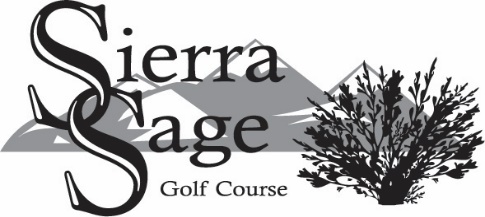 Sierra Sage Men’s Club 2024 Tournament ScheduleApril 7, 2024			Sunday			Four Man Scramble April 20, 2004			Saturday			Flight Tournament #1May 4, 2024				Saturday			2 Man Best BallMay 19, 2024			Sunday			Flight Tournament #2June 8, 2024			Saturday			Flight Tournament #3June 22 & 23 ,2024		Saturday & Sunday		President’s CupJuly 13, 2024			Saturday			2 Man Best Ball/Alternate Shot July 28. 2024			Sunday			Flight Tournament #4August 10 & 11, 2024		Saturday & Sunday		Club ChampionshipAugust 24, 2024			Saturday 			2 Man Shamble	September 8, 2024			Sunday			Flight Tournament #5September 21 & 22,2024		Saturday & Sunday     	Senior Club Championship (50 and above)October 6, 2024			Sunday			Super Skins/Flight				Silver Senior TournamentApril 11, 2024			Thursday			Flight Tournament #1May 9, 20234			Thursday			Flight Tournament #2May 23, 2024			Thursday			Flight Tournament #3June 13, 2024			Thursday			Flight Tournament #4July 18, 2024			Thursday			Flight Tournament #5August 15, 2024			Thursday			Flight Tournament #6September 12, 2024		Thursday			Flight Tournament #7October 3, 2024			Thursday			S.S. Club Championship Day 1October 10, 2024			Thursday			S.S. Club Championship Day 2